衛生福利部國民健康署「罕見疾病個案通報審查標準機制」(送審資料表)
- 遺傳性痙攣性下身麻痺 [Hereditary spastic paraplegia, HSP] -□ 病歷資料：包括臨床病史、身體及神經學檢查及詳細家族史之病歷資料(必要)□ 脊髓核磁照影檢查報告 (必要)□ 基因檢測報告 (必要)□ 腦部核磁照影檢查報告 (選擇)□ 電氣生理學檢查 (選擇)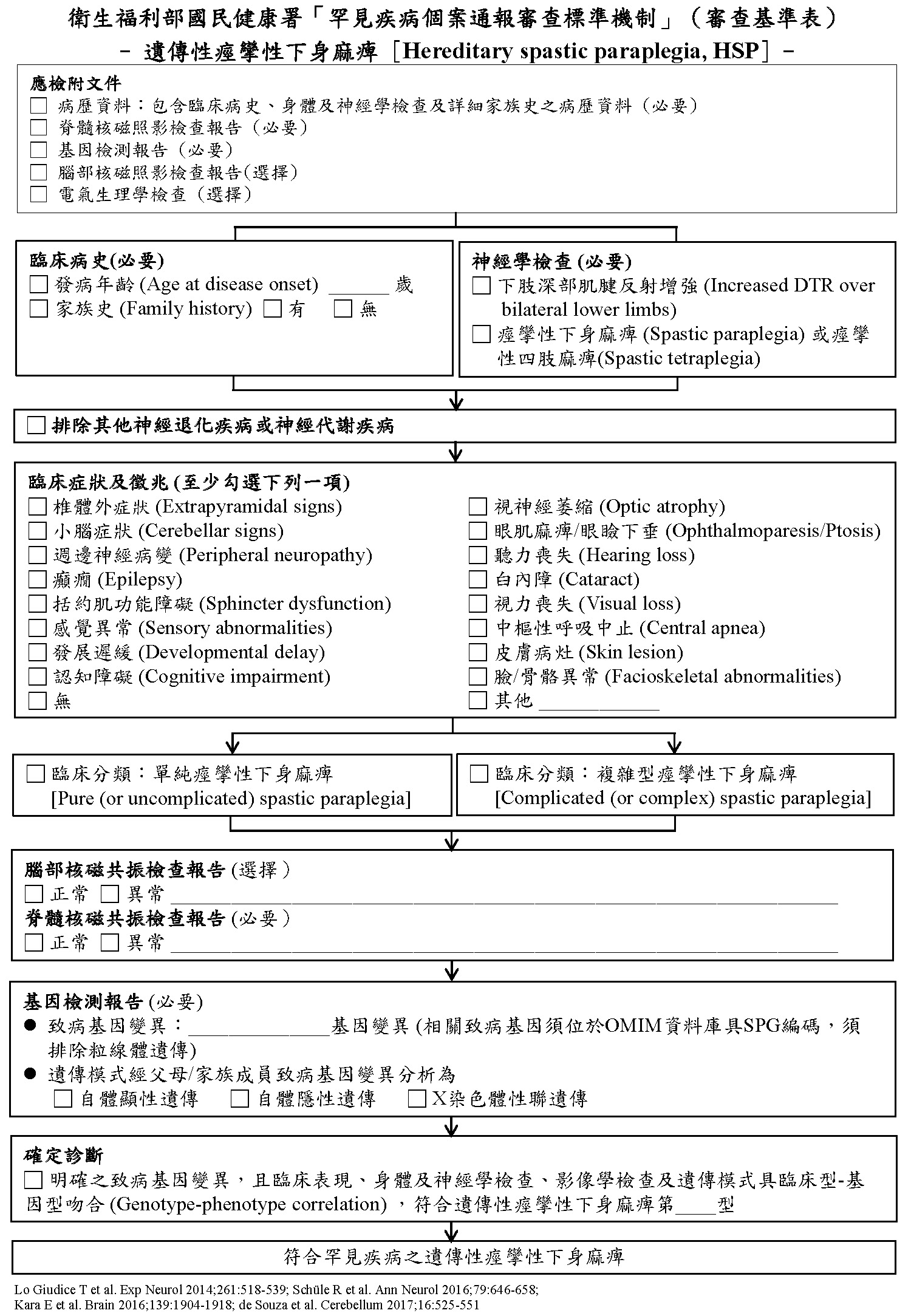 項目填寫部分病歷資料(必要) 臨床病史(必要)□ 發病年齡 (Age at disease onset) (必填） _______ 歲□ 家族史 (Family history) (必填）   □ 有     □ 無神經學檢查 (必要) □ 下肢深部肌腱反射增強 (Increased DTR over bilateral lower limbs)□ 痙攣性下身麻痺 (Spastic paraplegia) 或痙攣性四肢麻痺(Spastic   tetraplegia)臨床症狀及徵兆(至少勾選右列一項) (必要)□ 椎體外症狀 (Extrapyramidal signs)□ 小腦症狀 (Cerebellar signs)□ 週邊神經病變 (Peripheral neuropathy)□ 癲癇 (Epilepsy)□ 括約肌功能障礙 (Sphincter dysfunction) □ 感覺異常 (Sensory abnormalities)□ 視神經萎縮 (Optic atrophy)□ 眼肌麻痺/眼瞼下垂 (Ophthalmoparesis/Ptosis) □ 聽力喪失 (Hearing loss)□ 白內障 (Cataract)□ 視力喪失 (Visual loss)□ 發展遲緩 (Developmental delay)□ 認知障礙 (Cognitive impairment)□ 中樞性呼吸中止 (Central apnea)□ 皮膚病灶 (Skin lesion)□ 臉/骨骼異常 (Facioskeletal abnormalities) □ 其他 _______________________________________□ 無臨床分類(必要)□ 單純痙攣性下身麻痺  [Pure (or uncomplicated) spastic paraplegia]□ 複雜型痙攣性下身麻痺[Complicated (or complex) spastic  paraplegia]影像報告(必要) (請附相關影像資料)腦部核磁共振檢查報告(選擇)□ 正常  □ 未作  □ 異常_________________________________脊髓核磁共振檢查報告(必要)□ 正常  □ 異常 _________________________________________基因檢測報告(必要) (請附實驗室報告)□ 致病基因變異：_______________基因變異 (相關致病基因須位於   OMIM資料庫具SPG編碼，須排除粒線體遺傳)□ 遺傳模式經父母/家族成員致病基因變異分析為   □ 自體顯性遺傳  □ 自體隱性遺傳  □ X染色體性聯遺傳         電氣生理學檢查 (選擇)(請附相關檢驗資料)□ 正常  □ 異常 _________________________________________確定診斷 (必要)明確之致病基因變異，且臨床表現、身體及神經學檢查、影像學檢查及遺傳模式具臨床型-基因型吻合(Genotype-phenotype correlation)，符合遺傳性痙攣性下身麻痺第____型